Муниципальное казенное общеобразовательное учреждение«Джалыковская средняя общеобразовательная школа имени Бембеева Т. О.»Аналитическая справка по итогам организации и проведения государственной итоговой аттестации обучающихся, освоивших основные образовательные программы основного общего и среднего общего образования в 2023 году Содержание:I. Государственная итоговая аттестацияII. Анализ ГИА по предметам: Основной государственный экзамен (ОГЭ)- Русский язык- Математика- История- География- Биология2. Единый государственный экзамен (ЕГЭ)- Русский язык - Математика (профильный уровень) - Математика (базовый уровень) - Обществознание - История - Физика III. Общие выводы, проблемы, перспективы развития, рекомендации. Задачи на 2023-2024 учебный год.Комплексный план мероприятий по подготовке к ГИА-2024I. Государственная итоговая аттестацияСогласно плану работы МКОУ «Джалыковская СОШ имени Бембеева Т. О.»  по подготовке и проведению государственной итоговой аттестации в 2022-2023 учебном году учащиеся, родители, педагогический коллектив были ознакомлены с нормативно-правовой базой, порядком проведения экзаменов в форме основного государственного экзамена (ОГЭ) и единого государственного экзамена (ЕГЭ) на инструктивно-методических совещаниях, родительских собраниях, индивидуальных консультациях и классных часах.В рамках подготовки к ГИА-2023 разработаны и утверждены Программа подготовки к государственной итоговой аттестации по образовательным программам основного общего и среднего общего образования, План мероприятий («дорожная карта») по подготовке к проведению государственной итоговой аттестации по  образовательным программам основного общего и среднего общего образования в МКОУ «Джалыковская СОШ имени Бембеева Т. О.» в 2022 - 2023 учебном году.Цель:Обеспечение организационно-технологических, методических и психолого-педагогических условий подготовки учащихся МКОУ «Джалыковская СОШ имени Бембеева Т. О.»  к  государственной итоговой аттестации в 2023 году.Задачи:- Подготовить организационно-технологические условия подготовки учащихся  МКОУ «Джалыковская СОШ имени Бембеева Т. О.»  к ГИА.- Разработать и реализовать комплекс эффективных мер и механизмов организации и проведения ГИА.- Разработать и внедрить в практику управления качеством образования методов мониторинга, диагностики и прогнозирования.- Изучить и ознакомить учащихся и родителей (законных представителей) с нормативно-распорядительной и инструктивно-методической  базой ГИА.- Реализовать комплекс мер по повышению эффективности информационного обеспечения ГИА.В школе была создана информационная среда по подготовке и проведению ГИА, оформлены стенды для родителей и учащихся «ГИА-2023». На сайте образовательного учреждения размещены документы о порядке и сроках проведения ГИА в 2022 году.       Педагогическим коллективом школы и классными руководителями проводилась работа по следующим направлениям: информационная готовность выпускников; предметная готовность (качество подготовки по предметам, умения работать с КИМами, демоверсиями, проведение пробных ОГЭ, ЕГЭ по предметам); психологическая готовность (внутренняя настроенность на экзамены,ориентированность на целесообразные действия, использование возможностей личности для успешных действий в ситуации сдачи экзамена).       В течение учебного года учителями – предметниками осуществлялось консультирование (индивидуальное и групповое) по предметам, выбранными учащимися для прохождения ГИА. При этом активно использовались INTERNET-ресурсы. Администрацией школы были проведены пробные ОГЭ, ЕГЭ по обязательным предметам и предметам по выбору.Анализ ГИА по предметамГосударственная итоговая аттестация обучающихся, освоивших основные образовательные программы среднего общего образования, в форме единого государственного экзамена в 2023 году проводится  в соответствии с  Порядком  проведения государственной итоговой аттестации по образовательным программам среднего общего образования,  утвержденным приказом  Министерства просвещения Российской Федерации и Федеральной службы по надзору в сфере образования и науки от 7 ноября  2018 года № 190/1512 (зарег. в  Минюсте РФ  от 10.12.2018 г. №52952) (далее – Порядок  ГИА).ОСНОВНОЙ ГОСУДАРСТВЕННЫЙ ЭКЗАМЕН (ОГЭ)В 2023 году в государственной итоговой аттестации по образовательным программам основного общего образования приняли участие 5 выпускников текущего года.Результаты ОГЭ:24.05.2023 г. История. Богниев Б.-«4», Сарангов И. – «3». Итого: «;2-1 чел., «3»-1 чел.06.06.2023 г. Русский язык. Богниев Б. –«5». Болдырева В.-«4», Санджигоряеыва Н.-«5», Сарангов И.-«4», Убушаева А.-«4». Итого: «5»-2 чел., «4»-3 чел. 09.06.2023 г. Математика. Богниев Б. –«5». Болдырева В.-«4», Санджигоряеыва Н.-«4», Сарангов И.-«5», Убушаева А.-«4». Итого: «5»-1 чел., «4»-4 чел. ОГЭ. Русский язык Дата проведения: 06.06.2023 г.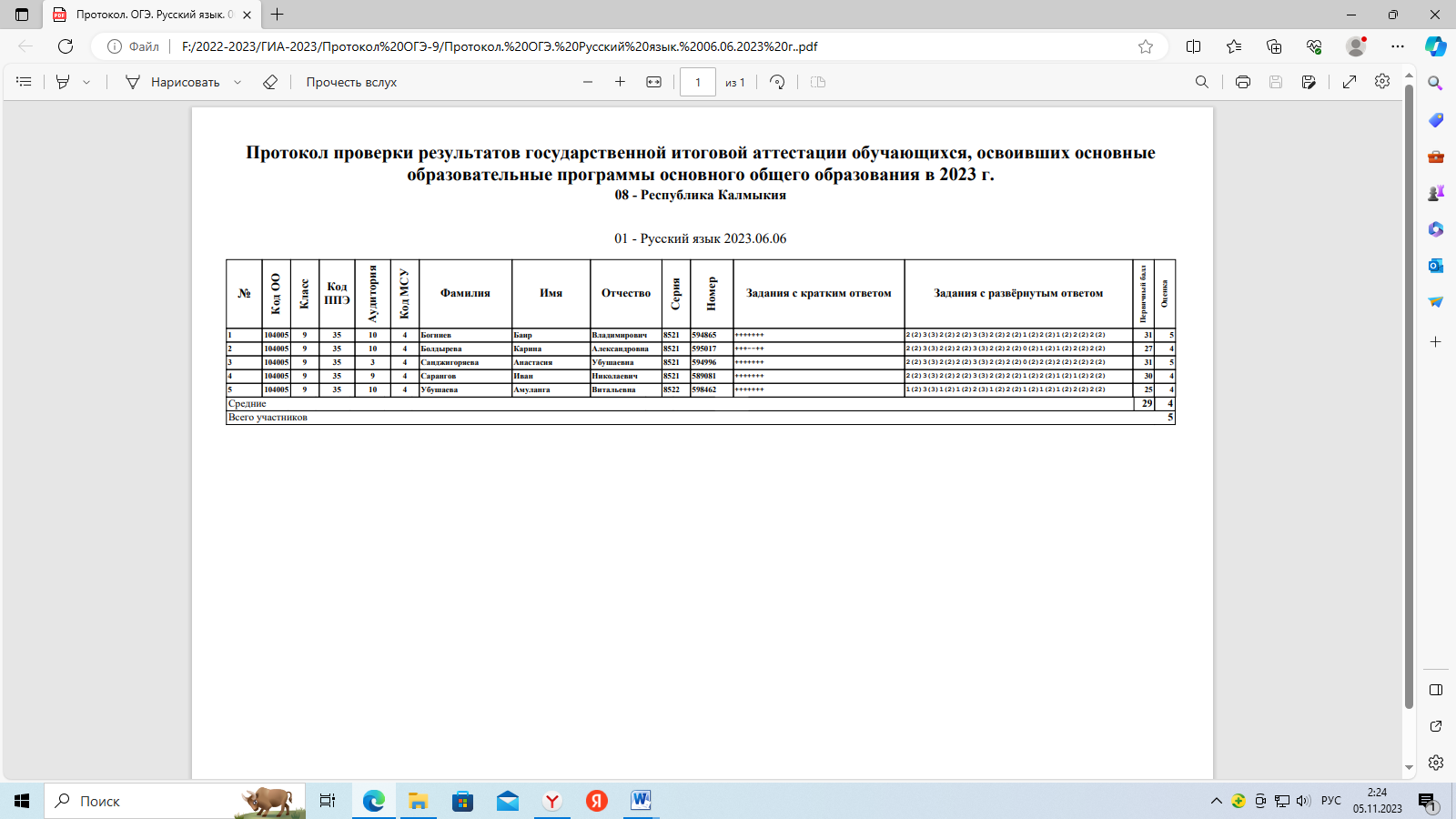 Школьный репетиционный экзамен. Русский язык. ОГЭ.Дата проведения: 26.12.2022 г.Всего учащихся – 5Выполняло – 5Получили оценки:«5» - 0 «4» - 2                                                                           Уровень обученности – 80 %«3» - 2                                                                           Качество знаний – 40 %«2» - 1 (Болдырева К.)По 1 части учащиеся писали сжатое изложение. Сначала ребята прослушали исходный текст, определив  микротемы. Богниев Б., Санджигоряева А. применили несколько приемов сжатия текста: исключили фрагменты предложений, которые имеют несущественное значение, заменили однородные члены обобщающим наименованием, а также сложноподчиненные предложения заменили простыми. Сарангов И., Убушаева А. применили только один прием сжатия текста: исключили несколько предложений, содержащих несущественную информацию. При выполнении первой части учащиеся соблюдали речевые нормы и строили свое высказывание с учетом авторского отношения к проблеме. Все работы учащихся характеризуются смысловой цельностью. В некоторых работах наблюдается нарушение абзацного членения теста. Задание 5 проверяет орфографические навыки учащихся. Учащиеся допустили ошибки на следующие правила:- правописание приставок (Болдырева К.,);- правописание одной и двух букв н в суффиксах различных частей речи    (Санджигоряева А., Сарангов И.);- правописание безударных личных окончаний глаголов (Убушаева А.,);Задания 2-4 проверяют знания из области синтаксиса и пунктуации: находить грамматические основы предложения, определять их количество, опознавать предложения заданной структуры и показать знание пунктуационных правил. С данными заданиями хорошо справились Богниев Б., Санджигоряева А.. Не выполнили задания 2-4 Болдырева К., Сарангов И..Задание 6 проверяло уровень сформированности умений по речеведению: точно понимать содержание текста, его основные проблемы, определять основную мысль, позицию автора текста и др. С данными заданиями справились 100% учащихся. Задание 7. Анализ средств выразительности. У многих ребят это задание не вызвало особых затруднений. Учащиеся хорошо знают, что такое эпитет, сравнение, метафора, олицетворение, фразеологизм. 75% учащихся с заданием справились. Задание 8. Лексический анализ текста. С заданием справились 85% учащихся. Это задание вызвало затруднение у Болдыревой К..3 часть ОГЭ.Сочинение 9.3 проверяет умение строить развернутый ответ по определенным композиционным законам: аргументирование своих мыслей с использованием прочитанного текста. Все учащиеся дали правильное толкование значение слова и прокомментировали его. Учащиеся Богниев Б., Санджигоряева А., Убушаева А.,  и другие привели два аргумента: один -  из прочитанного теста, другой - из жизненного опыта. Учащиеся Сарангов И., Болдырева К., не привели пример из жизненного опыта. В работах Санджигоряевой А., Убушаевой А., имеются нарушения абзацного членения текста. В изложении и сочинении 9.3 имеются орфографические, пунктуационные ошибки.Низкую грамотность показали Сарангов И., Болдырева К..Учащиеся допустили также грамматические и речевые ошибки, но таковых в работах учащихся наблюдается незначительное количество. Рекомендации: Анализ результатов по ОГЭ, выявленные недостатки позволяют говорить о необходимости целенаправленной подготовки к экзамену, усилений речевой направленности обучения. Учителю следует обратить особое внимание на учащихся: Сарангова И., Болдыреву К.ОГЭ. Математика Дата проведения: (09.06.2023 г.)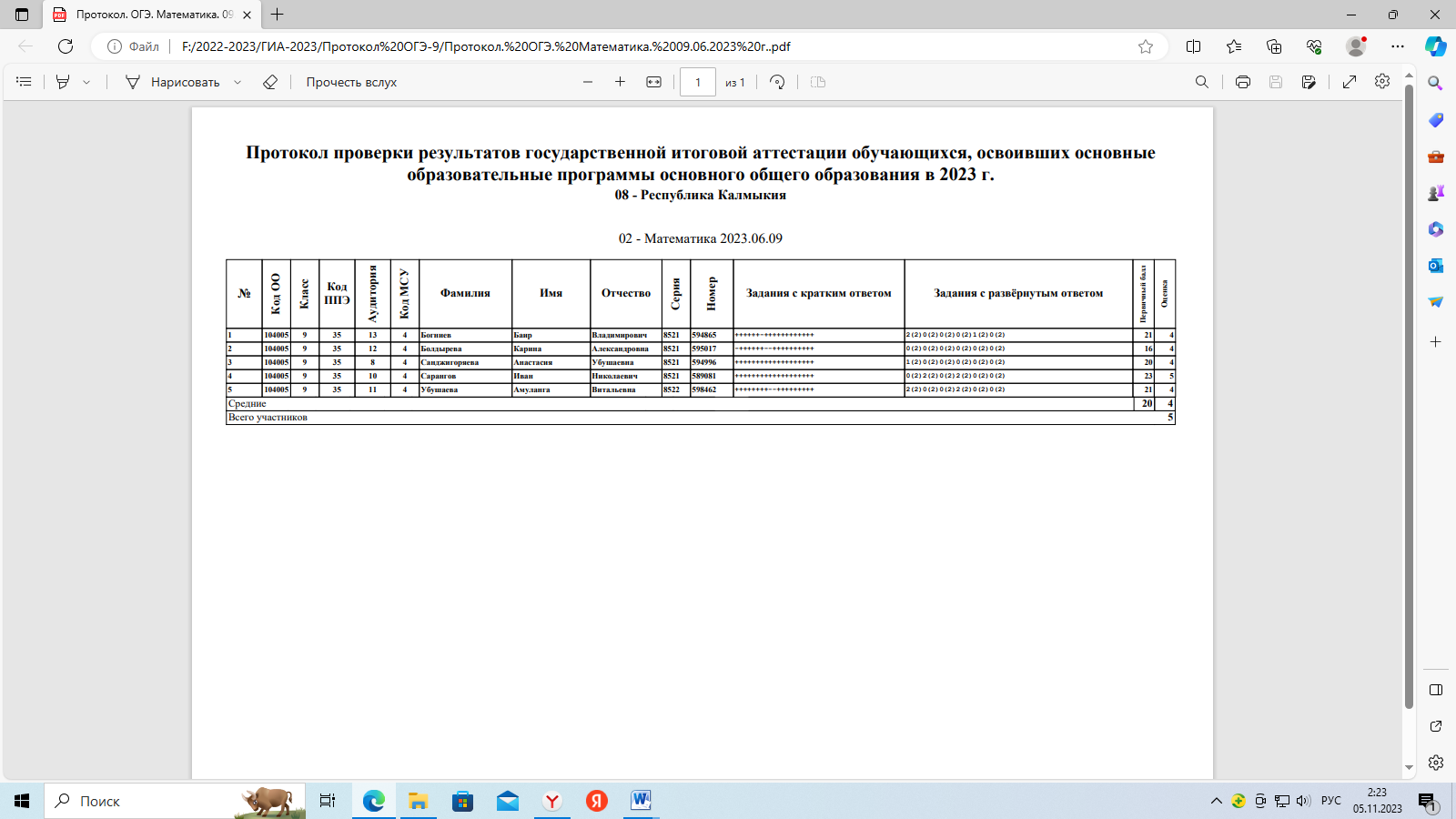 План мероприятий по устранению выявленных недостатков:Ознакомить родителей и учащихся с результатом пробного ОГЭ;Провести работу над ошибками;Составить план индивидуальной работы с детьми, получившими неудовлетворительную отметку и низкие баллы;Проводить работу по формированию вычислительных навыков;Продолжить работу по развитию логического мышления учащихся, обучению приемам анализа условия и вопроса задачи, сравнения исходных данных, а также по формированию у обучающихся навыков осмысленного чтения заданий; включать при повторении задачи с процентами;Продолжить проводить занятия по подготовке к экзамену;На каждом уроке продолжать работу по заданиям из ОГЭ;Продолжить формировать умения решать задания, опираясь на кодификатор заданий ОГЭ по математике.Выводы:Регулярно проводить работу с обучающимися по заполнению бланков ОГЭ по математикеРегулярно тренировать обучающихся в решении заданий по модулям «Алгебра», «Геометрия».Проводить консультации по математике для выпускников по западающим темам согласно графику консультаций.Проводить дополнительные занятия для слабоуспевающих обучающихся.Классному руководителю 9 класса провести родительское собрание и ознакомить родителей выпускников 9 класса с результатами пробного ОГЭ по математике.ОГЭ. История. Дата проведения: 24.05.2023 г.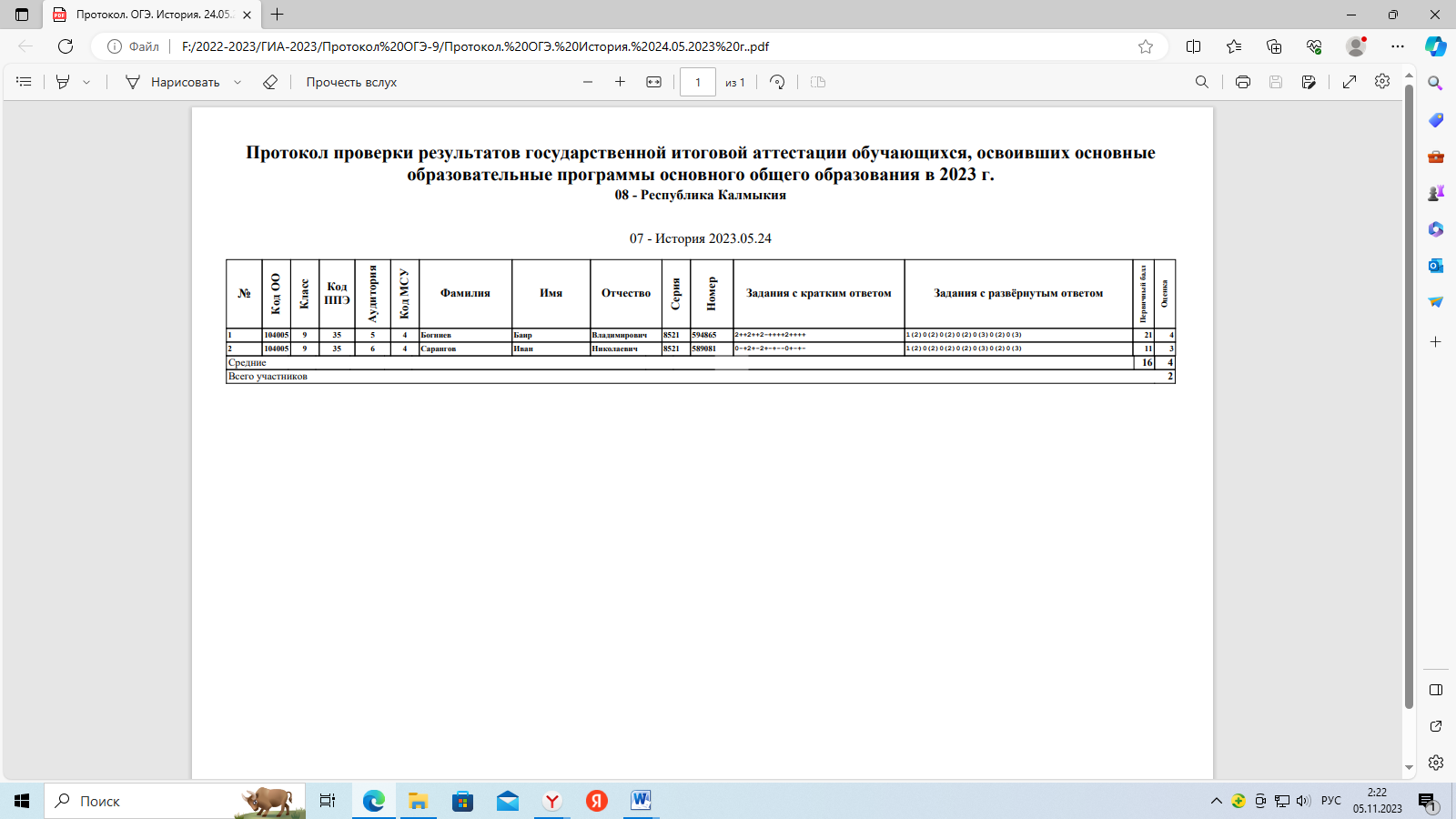 Школьный репетиционный экзамен. История. ОГЭ.В соответствии с Программой и Планом мероприятий («дорожная карта») по подготовке к ГИА по образовательным программам основного общего и среднего общего образования в 2023 г. МКОУ «Джалыковская СОШ имени Бембеева Т. О.», на основании приказа МКОУ «Джалыковская СОШ имени Бембеева Т. О.» №   от 02.03.2023 г. «О проведении школьного репетиционного экзамена в формате ОГЭ по выбору в 2022-2023 учебном году», в целях подготовки и проведения ГИА по образовательным программам основного общего и среднего общего образования в 2023 году проведен репетиционный ОГЭ по истории 06.03.2023 г. в 9 классе в МКОУ «Джалыковская СОШ имени Бембеева Т. О.». Цель экзамена - оценить уровень подготовки выпускников к экзамену по выбору; определить качество заполнения бланков ОГЭ.по истории в 2023 году  В пробном ОГЭ по истории приняло участие - 2 обучающихся.Максимальный первичный балл за выполнение работы – 37 баллов. Минимальный балл – 11.Экзаменационная работа состояла из 24 заданий.Задания проверяют знания,   составляющие основу грамотности обучающихся по истории,                                    а также способность  применить знания и умения, соответствующих основным разделам                                                                                                           школьного курса по истории.Работа содержит 17 заданий с записью краткого ответа, 7 заданий с развернутым ответом.Результативность экзамена: Богниев Б. – 15 б., Сарангов И. – 13 б.ОГЭ. География. Дата рождения: 14.06.2023 г.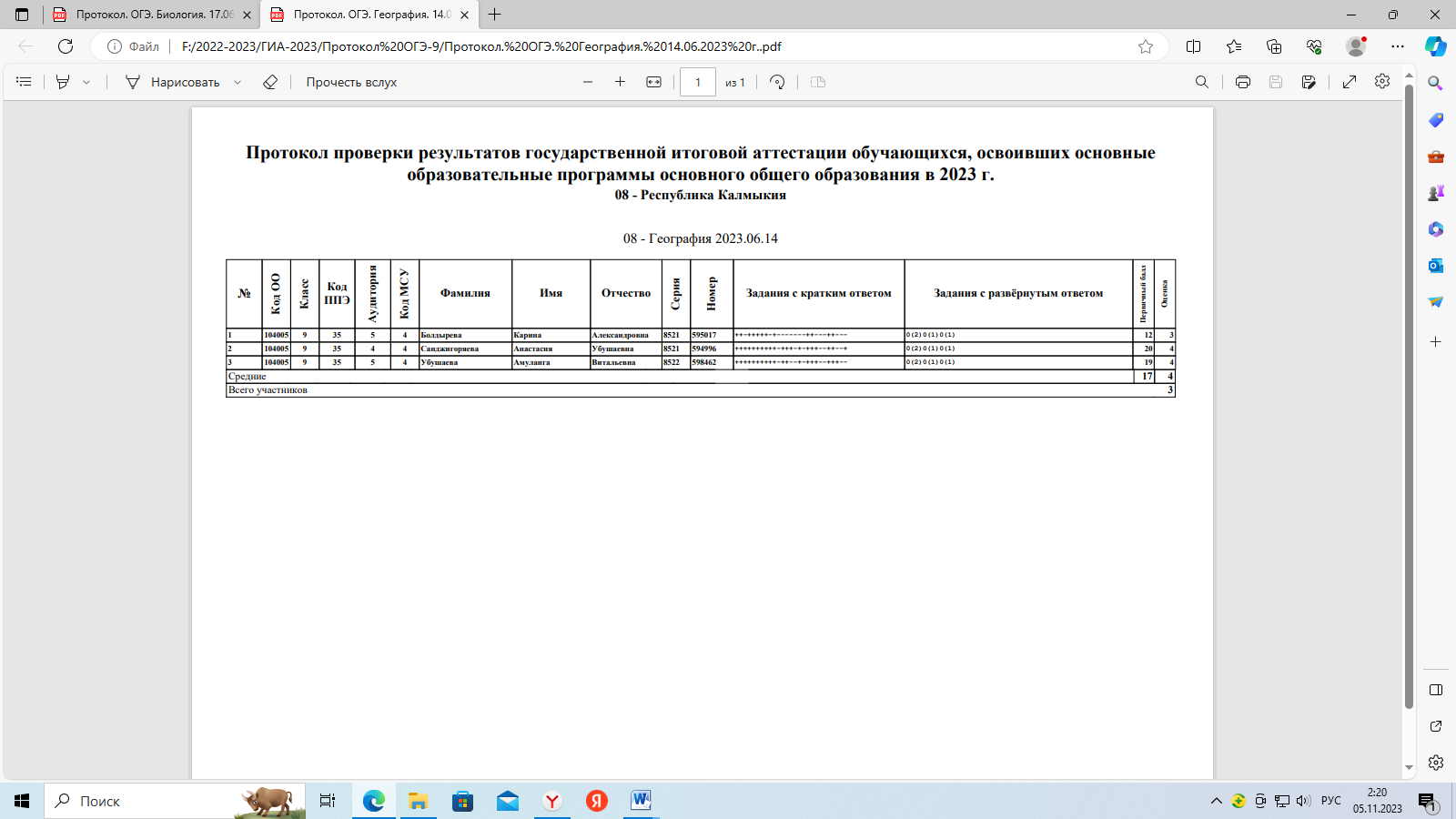 Школьный репетиционный экзамен. География. ОГЭ.Репетиционный экзамен в формате ОГЭ по географии ставит своей задачей оценить уровень знаний по предмету выпускников 9 класса.Содержание экзаменационной работы определяется на основе Федерального компонента государственного стандарта основного общего образования по географии. Отбор содержания экзаменационных работ осуществлялся в соответствии с разделом стандарта «Обязательный минимум содержания основных образовательных программ Федерального компонента государственного стандарта основного общего образования по географии» и в соответствии с требованиями стандарта основного общего образования по географии к уровню подготовки выпускников.Важной стороной нового содержания заданий является проверка сформированности умения анализировать данные из различных источников географической информации (карты атласов, статистические материалы, диаграммы, тексты СМИ) – по данным Научно-методического совета ФИПИ по географии.В предложенных вариантах экзаменационной работы 2022 г. включены задания, проверяющие содержание всех основных разделов курсов географии за основную школу. Работа состоит из 30 заданий, максимальный первичный балл – 31.В экзамене приняли участие 3 ученика 9 класса. Все участники экзамена показали низкий уровень подготовки, работы выполнены на «2»: Болдырева Карина-9 б., Санджигоряева Анастасия-9 б., Убушаева Амуланга-8 б.  Биология (17.06.2023 г.)ОГЭ. Биология. 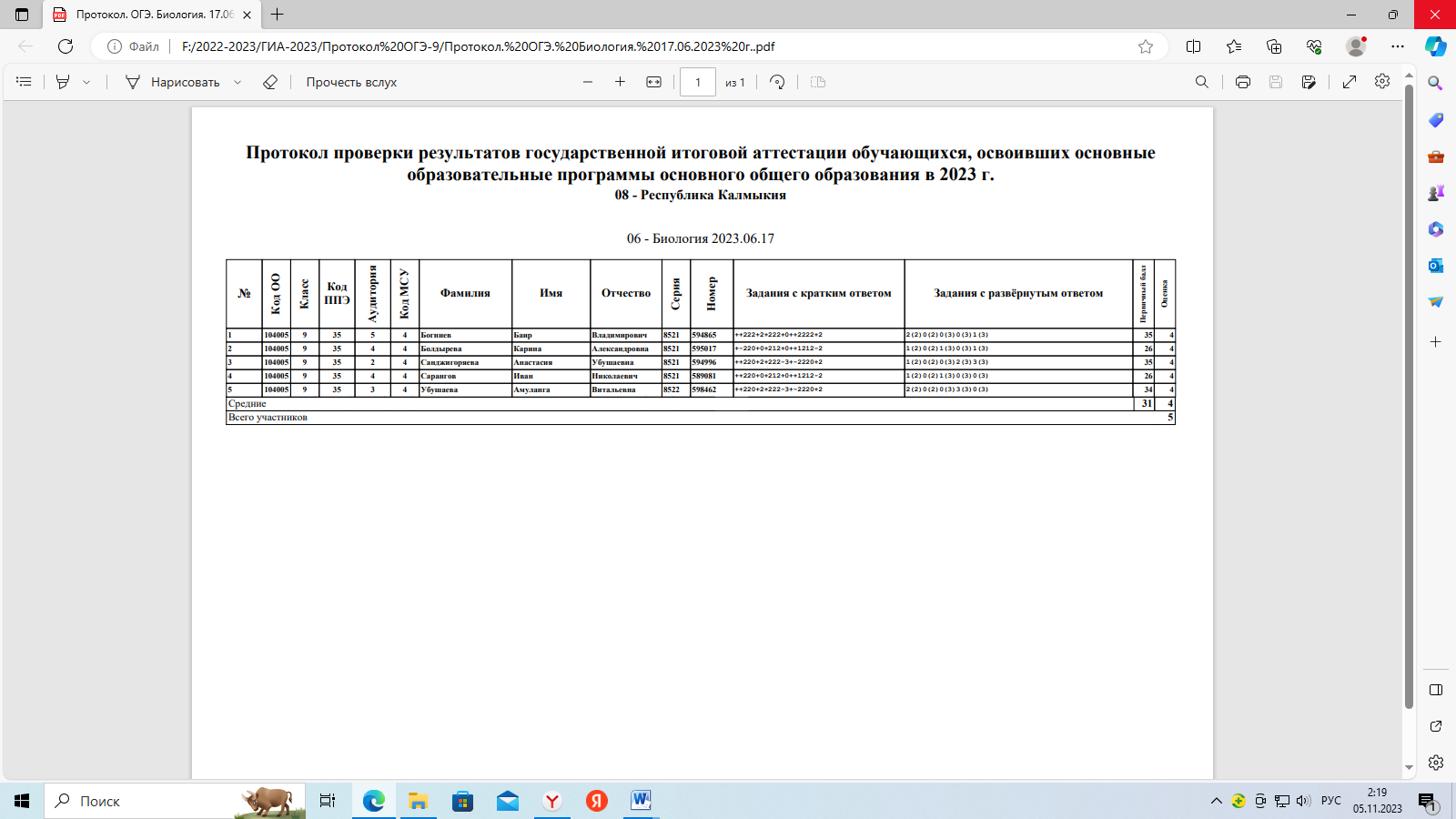 В целях подготовки и проведения ГИА по образовательным программам основного общего и среднего общего образования в 2023 году проведен репетиционный ОГЭ по биологии 10.03.2023 г. в 9 классе в МКОУ «Джалыковская СОШ имени Бембеева Т. О.». Цель экзамена - оценить уровень подготовки выпускников к экзамену по выбору; определить качество заполнения бланков ОГЭ.В 2022-2023 году произошли изменения ОГЭ по биологии. Экзамен идет 2,5 часа – 150 минут, то есть время экзамена сократили на 30 мин. Изменения затрагивают первую часть, во второй части изменений нет. Сократили количество заданий с 29 до 26. Из первой части убрали 3 задания. Максимальный первичный балл увеличился и равен 48. Задания первой части изменены, их стали оценивать большим количеством баллов. Это задания 2,6,14,16,19,20. При подготовке к экзамену были учтены все изменения. Обучающиеся ознакомлены с изменениями, с критерием оценивания заданий. На уроках давались задания по изучаемым темам в формате ОГЭ: работа с текстом, на соотношение признаков объектов, их функций, задания с рисунком, работы по таблицам, графикам, решение задач второй части.В экзамене приняли участие 4 ученика 9 класса. Отсутствовала - Болдырева К.  С заданием справились все ученики. Максимального количества  баллов никто не набрал. На «4» выполнил задание Богниев Б. - 34 балла. Остальные выполнили работы на «3»: Санджигоряева А. – 15 баллов, Сарангов И. – 20 баллов, Убушаева А. – 20 баллов. По итогам экзамена качество знаний составило 25 %, успеваемость - 100%.Выборность предметов (ОГЭ)Сводная таблица участия в ОГЭ. Результативность. Общие выводы:Анализ полученных результатов ОГЭ позволяет сделать вывод о необходимости целенаправленных усилий педагогического коллектива школы по повышению качества обучения.1.Школы обеспечивают выполнение Федерального закона “Об образовании в РФ” в части исполнения государственно политики в сфере образования, защиты прав участников образовательного процесса при организации и проведении государственной итоговой аттестации.2. Школы проводят планомерную работу по подготовке и проведению государственной итоговой аттестации выпускников в форме ОГЭ и с использованием механизмов независимой оценки качества знаний, обеспечивает организованное проведение итоговой аттестации.Перспективы развития:Необходимо:учителям-предметникам провести детальный анализ выполнения экзаменационных заданий; учитывать в дальнейшей работе выявленные типичные ошибки выполнения КИМ участниками ГИА-2023 с различным уровнем подготовки и индивидуальные образовательные запросы и возможности различных целевых групп учащихся;руководителям школьных методических объединений обсудить на заседаниях результаты ГИА-2023; выявить проблемы преподавания отдельных элементов содержания предметов; спланировать работу по устранению типичных ошибок учащихся;администрации школ выявить объективные причины проблем образовательного процесса и разработать конкретную систем мер по оказанию методической помощи учителям-предметникам, учащиеся которых показали низкие результаты на ГИА-2023,  разработать план подготовки к ГИА-2024 с учетом результата анализа ГИА-2023; усилить контроль за качество подготовки к ГИА по программам основного общего образования по химии и обществознанию; рекомендовать учителям, имеющим высокие результаты, обобщать и распространять положительный опыт подготовки к ГИА; повышать эффективность индивидуального отбора в профильные 10 классы.Рекомендации:подготовку к ОГЭ начинать с разъяснительной беседы, ориентирующей на адекватный выбор конкретного предмета. Информировать учащихся и их родителей о предназначении и требованиях ОГЭ;шире использовать тестовые задания, учитывать необходимость контроля не только усвоения элементов знаний, представленных в кодификаторе, но и проверки овладения учащимися основными умениями; использование графических способов выражения информации;в начале изучения каждой из тем в 10-11 классах необходимо чётко выявлять степень усвоения тех опорных знаний по данной теме, которые должны были быть усвоены в основной школе. Самым оптимальным для этого является проведение стартового контроля, по результатам которого в каждом конкретном классе корректируется план изучения темы и ликвидируются пробелы;по результатам диагностических работ на протяжении учебного года проводить подробный поэлементный анализ и отработку пробелов в знаниях учащихся 9 класса; после прохождения каждой темы компенсировать дефициты учебника заданиями в формате ОГЭ, используя демоверсии, открытые фрагменты КИМ сайта ФИПИ и другие пособия, включенный в «Федеральный перечень учебников, рекомендуемых к использованию при реализации имеющих государственную аккредитацию образовательных программ начального общего, основного общего, среднего общего образованияУсилить эффективность подготовки учащихся 9 класса к государственной итоговой аттестации:в период подготовки к итоговой аттестации 2023-2024 учебного года рекомендуется каждому учителю отразить в поурочных планах работу по подготовке к ОГЭ;организовывать учебный процесс с использованием активных форм обучения;систематически использовать в работе с учащимися задания, которые требуют умений решать проблемные задачи, анализировать и интерпретировать оригинальные тексты, выражать и аргументировать собственные оценки и суждения, конкретизировать теоретические положения учебного курса, применять контекстные знания;планомерно осуществлять мониторинг учебных достижений учащихся;для улучшения успеваемости и качества обучения организовать индивидуальную работу со слабоуспевающими и сильными учащимися (предусмотренную учебным планом);всем учителям рекомендовано проводить дополнительные занятия с учащимися «группы риска».проводить с учащимися выпускных классов и их родителями работу по профилактике стрессового состояния.оптимально сочетать изучение нового материала с повторением основных разделов, создавать ситуации «погружения» в предмет, при этом организуя системное повторение пройденного материала, особенно за курс основной школы;тщательно планировать итоговое повторение в конце полугодия и года с учетом содержания КИМов ОГЭ предшествующих лет;серьезно анализировать нормативную документацию по проведению ОГЭ: «Спецификации экзаменационных работ», «Кодификаторы», «Планы экзаменационных работ», «Демонстрационные варианты ОГЭ»;вести работу с учащимися по правильности заполнения экзаменационных бланков.ЕДИНЫЙ ГОСУДАРСТВЕННЫЙ ЭКЗАМЕН (ЕГЭ)  В 2022-2023 учебном году к государственной итоговой аттестации допущены 4 обучающихся 11 класса.Результаты ЕГЭ:29.05.2023 г. Русский язык.  Мухамедгалиев А.-87 б., Очир-Горяева А.-63 б., Очир-Горяева Д.- 49 б., Убушаев С.-81 б. Итого: средний балл-70 б. 01.06.2023 г. Математика. Мухамедгалиев А.-«3», Очир-Горяева А.- «3», Очир-Горяева Д.- «4», Убушаев С.- 52 б.ЕГЭ. Русский язык (29.05.2023 г.) 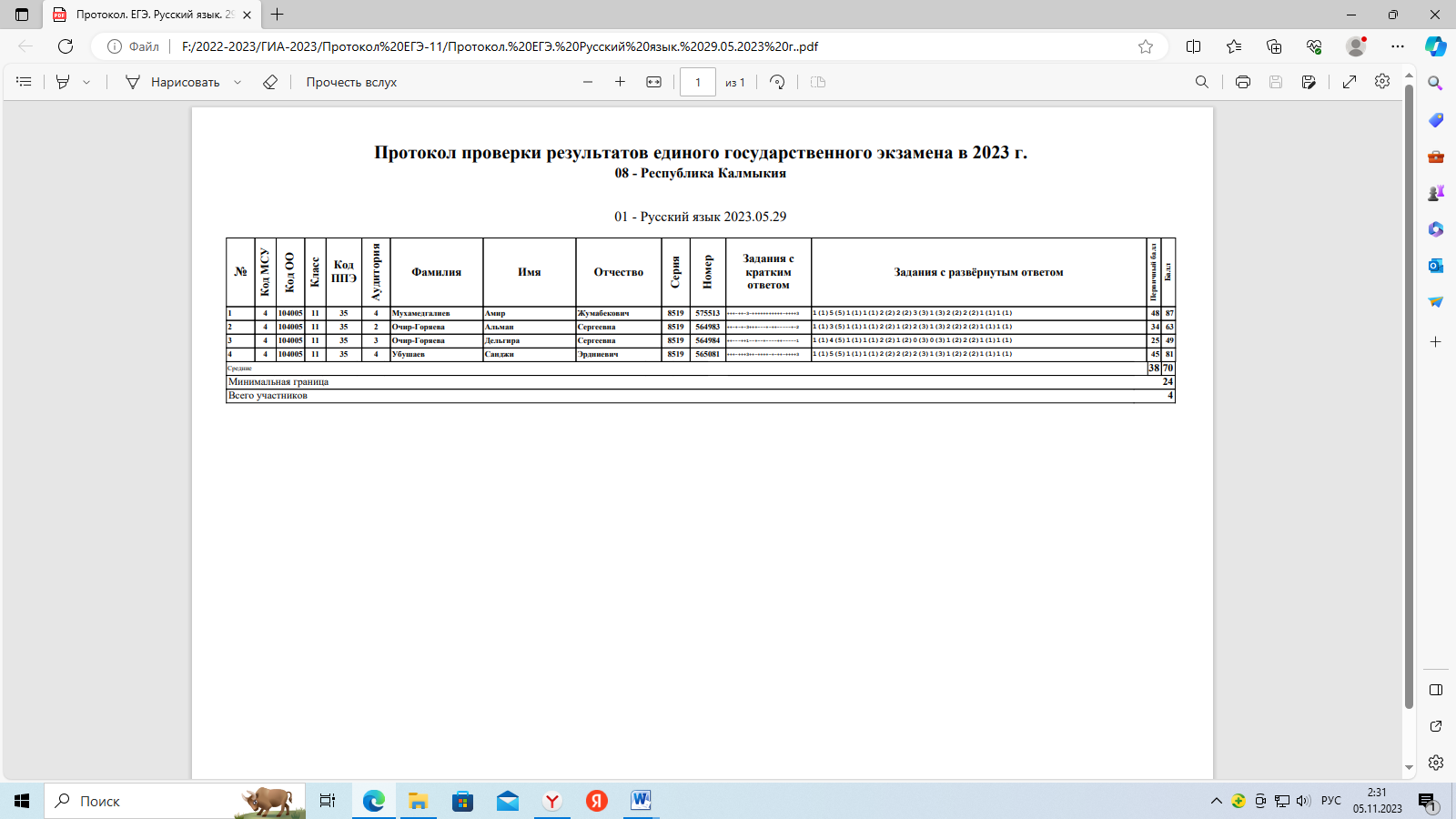 Дата проведения:29.05.2023 г. Краткая характеристика КИМ: В экзаменационной работе содержится 27 заданий. Первая часть работы содержит 26 заданий с кратким ответом, вторая часть работы включает задание с развернутым ответом: сочинение по прочитанному тексту. В формате ЕГЭ 2023 года 24 задания базового уровня сложности и 3 повышенного (задания 25, 26, 27).Распределение заданий по основным содержательным разделам учебного предмета «Русский язык» следующее:Речь. Текст – 5 заданий; Лексика и фразеология – 2; Речь. Нормы орфографии – 7; Речь. Нормы пунктуации – 6; Речь. Языковые нормы – 5;Речь. Выразительность русской речи – 1; Развитие речи. Сочинение– 1.Критерии оценивания: За верное выполнение каждого задания части 1 (кроме заданий 8 и 26) экзаменуемый получает по 1 баллу. За неверный ответ или его отсутствие выставляется 0 баллов. За выполнение задания 8 может быть выставлено за 5 верных ответа 3 балла. За каждую верно указанную цифру, соответствующую номеру из списка, экзаменуемый получает по 1 баллу (3 балла– нет ошибок; 2 балла – допущена одна ошибка; 3 балла – допущены две ошибки; 2 балла – верно указаны две цифры. Порядок записи цифр в ответе имеет значение. За выполнение задания 26 может быть выставлено от 0 до 4 баллов. Верным считается ответ, в котором есть все цифры из эталона и отсутствуют другие цифры. За каждую верно указанную цифру, соответствующую номеру термина из списка, экзаменуемый получает по 1 баллу (4 балла – нет ошибок; 3 балла – допущена одна ошибка; 2 балла – допущены две ошибки; 1 балл – верно указана только одна цифра; 0 баллов – полностью неверный ответ, то есть неверная последовательность цифр или её отсутствие). Порядок записи цифр в ответе имеет значение. Максимальное количество баллов, которое может получить экзаменуемый, правильно выполнивший задание части 2, – 25.За верное выполнение всех заданий экзаменационной работы можно получить максимум 58 первичных баллов.Выводы: Минимальный порог  - 24 балла, для поступления в ВУЗ 36 баллов;           Анализ результатов сочинений показывает, что далеко не все обучающиеся смогли прочитать и понять прочитанное, построить на этой основе собственный текст-рассуждение. Большинство обучающихся испытали трудности в определении позиции автора, аргументации собственного мнения.    Одной из причин указанных затруднений является неумение устанавливать системные связи между содержанием разных заданий теста и использовать для их решения обобщенные алгоритмы. Так, задания №№ 2 и 24 проверяют одно и то же умение – умение пользоваться средствами связи предложений в тексте – на практическом (№ 2 – базовый уровень сложности) и теоретическом (№ 24 – высокий) уровнях; задания № 6, 12, 14 опираются на умение дифференцировать части речи, которое лежит в основе овладения обобщенными способами рассуждения; задания №№ 21, 22 ориентируют на умение анализировать текст в единстве содержания и формы.     Многие правильно сформулировали проблему исходного текста с учетом эксплицитной и имплицитной информации. К наиболее типичным недостаткам следует отнести: неудачное речевое оформление формулировки проблемы; необоснованное расширение объема ключевого понятия; подмена ключевого понятия. Комментируя сформулированную проблему, выпускники в основном показали умение опираться на текст, грамотно выбирать элементы содержания, иллюстрирующие разные грани проблемы.      Типичными недостатками комментария можно считать: необоснованно подробный пересказ фрагментов текста; отсутствие логической связи между компонентами содержания исходного текста, привлеченными для комментария; преобладание рассуждений общего характера без достаточной опоры на текст; злоупотребление клишированными конструкциями.     Типичные затруднения в определении позиции автора: позиция автора не формулируется как самостоятельное суждение; позиция автора не соответствует сформулированной учеником проблеме; при определении позиции автора неудачно применяется цитирование.     Трудности, связанные с аргументацией обучающимися собственного мнения, обусловлены рядом факторов, среди которых: неумение разграничивать понятия «аргумент» и «пример»: вместо того, чтобы приводить доводы в пользу своей точки зрения, школьники приводят примеры к проблеме, т.е. формально используют имеющиеся «заготовки»; низкий уровень начитанности не позволяет обращаться за аргументами (или примерами) к произведениям литературы, а придуманные аргументы из «жизненного опыта» оказываются несколько примитивными.    Таким образом, выполнение задания части 2 экзаменационной работы демонстрирует различный уровень сформированности коммуникативной компетенции (высокие показатели по критериям К1, К3, К4, К5, К11 и К12) и языковой компетенции (показатели по критерию К8) выпускников, выделенных на основе полученных результатов ЕГЭ.    Подобные типовые задания базового уровня сложности проверяют умения определять средства связи в учебно-научном тексте. Причиной затруднений при выполнении задания является недостаточно прочные знания участников ЕГЭ по некоторым разделам русского языка и неумение устанавливать смысловые связи между предложениями и самостоятельно находить их адекватное словесное выражение. Адресные рекомендации:Администрации:проанализировать совместно с руководителем ШМО итоги прохождения ЕГЭ в 2023 году;рекомендовать прохождение курсов и семинаров, в том числе, дистанционно;подготовить план мероприятий по подготовке и проведению государственной итоговой аттестации на 2023-2024 учебный год;на заседании Педагогического совета и заседаниях ШМО обсудить результаты государственной итоговой аттестации выпускников 11 классаУчителям-предметникам:Отрабатывать наиболее тщательно   задания № 5, 6, 9, 11, 12, 17,18, 21, 23, 25 тестовой части.Усилить работу по критериям К4, К8.На уроках русского языка расширить формы работы с текстом в направлении «от текста к языковой единице» и «от языкового факта к тексту», осуществлять формирование навыков комплексного анализа текста.Совершенствовать работу по формированию лингвистической и языковой компетенции учащихся.Включать в деятельность учащихся различные виды языкового разбора.Повышать уровень орфографической практической грамотности путем совершенствования деятельности (чтения, письма, слушания, говорения), использовать когнитивные методы при формировании пунктуационных навыков формирования.Включать в систему контроля знаний учащихся задания различного характера: как репродуктивного, так и исследовательского; не ограничиваться тестами одного вида с выбором ответа.Регулярно проводить онлайн-тестирование, обеспечить открытый учёт знаний, чтобы учащийся видел динамику результатов обучения.Математика (профильный уровень)Дата проведения: 01.06.2023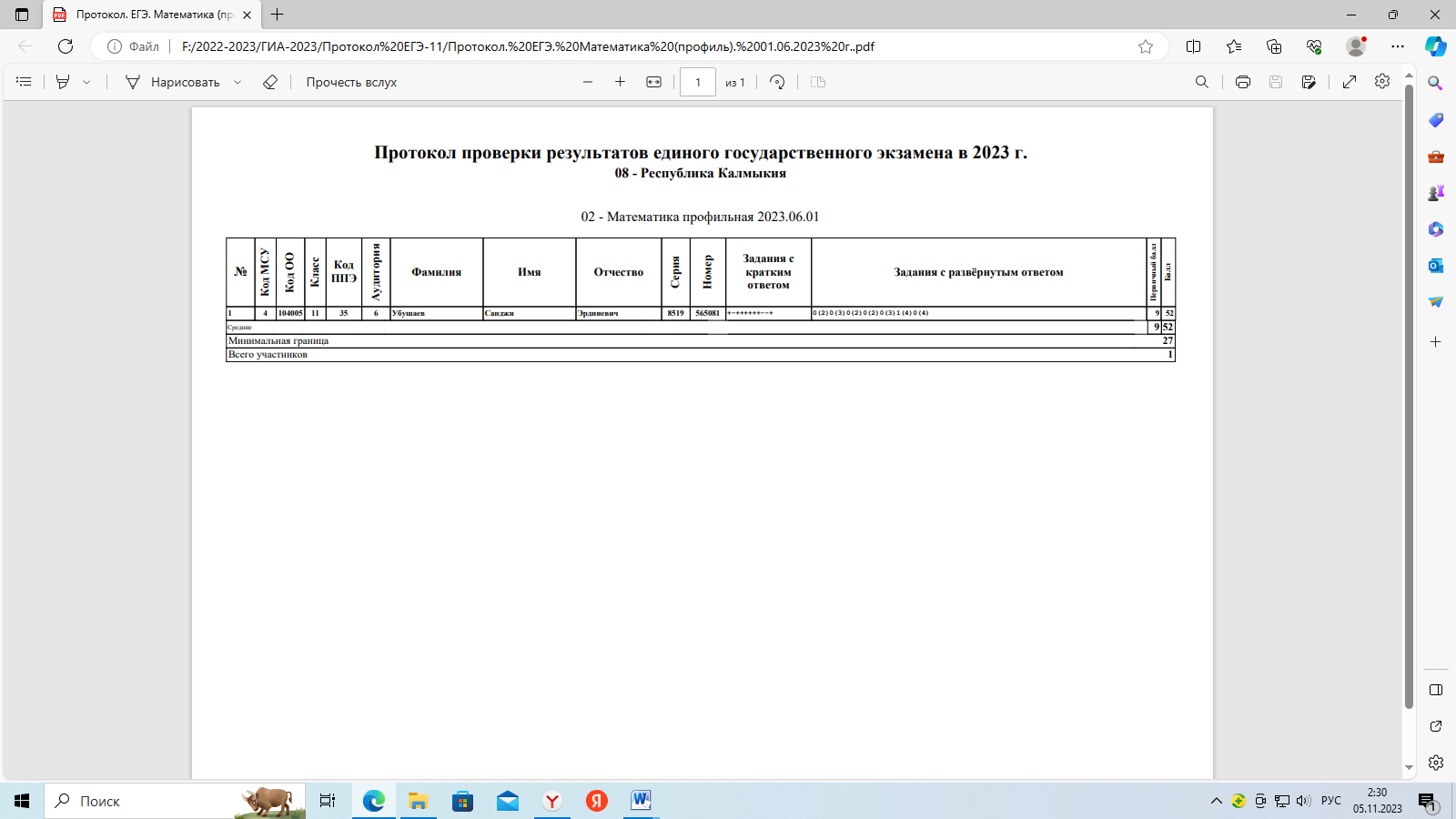 Краткая характеристика КИМ:Экзаменационная работа состоит из двух частей, включающих в себя 18 заданий. Часть 1 содержит 11 заданий с кратким ответом базового и повышенного уровней сложности. Часть 2 содержит 7 заданий с развёрнутым ответом повышенного и высокого уровней сложности. Минимальная граница за выполнение работы — 27Задания части 1 направлены на проверку освоения базовых умений и практических навыков применения математических знаний в повседневных ситуациях. Посредством заданий части 2 осуществляется проверка освоения математики на профильном уровне, необходимом для применения математики в профессиональной деятельности и на творческом уровне.Задания части 1 предназначены для определения математических компетентностей выпускников образовательных организаций, реализующих программы среднего (полного) общего образования на базовом уровне. Часть 1 содержит 6 заданий базового уровня (задания 1–6) и 5 заданий повышенного уровня (задания 7–11). Часть 2 содержит 5 заданий повышенного уровня (задания 12–16) и 2 задания высокого уровня сложности (задания 17–18).Критерии оценивания: Правильное решение каждого из заданий 1–11 оценивается 1 баллом. Задание считается выполненным верно, если экзаменуемый дал правильный ответ в виде целого числа или конечной десятичной дроби. Решения заданий с развёрнутым ответом оцениваются от 0 до 4 баллов. Полное правильное решение каждого из заданий 12, 14 и 15 оценивается 2 баллами; каждого из заданий 13 и 16 – 3 баллами; каждого из заданий 17 и 18 – 4 баллами. Проверка выполнения заданий 12–18 проводится экспертами на основе разработанной системы критериев оценивания. Максимальный первичный балл за выполнение экзаменационной работы – 31Общие результаты выполнения работы. Протокол проверки результатовИз таблицы видно, что обучающиеся   преодолели установленный минимум. Средний первичный балл – 12Средний  тестовый балл – 65Выводы: качество знаний и уровень подготовки выпускников 11 класса  свидетельствует о соответствии федеральным государственным образовательным стандартам.Вместе с тем анализ результатов экзаменов  по математике профильного уровня выявил необходимость  при дальнейшей подготовке учащихся особое внимание обращать  на задания второй части и их оформление.         Адресные рекомендации:Администрации:проанализировать совместно с руководителем ШМО итоги прохождения ЕГЭ в 2023 году;рекомендовать прохождение курсов и семинаров, в том числе, дистанционно;подготовить план мероприятий по подготовке и проведению государственной итоговой аттестации на 2022-2023 учебный год;на заседании Педагогического совета и заседаниях ШМО обсудить результаты государственной итоговой аттестации выпускников 11 класса.Учителям-предметникам:1. Формы работы на уроках необходимо разнообразить, повышая тем самым интерес к предмету.2. Необходимо добиваться от учащихся не формального усвоения программного материала, а глубокого осознанного его понимания.3. В процессе преподавания необходимо делать определенные акценты на разделы, представленные в тестах ЕГЭ.4. Объяснение нового материала необходимо строить как можно более наглядно, создавать яркие образы и конкретные представления об изучаемом материале, чтобы в наибольшей степени воздействовать на чувства ученика, вызвать у него наглядно- образное мышление.5. Необходимо разработать систему контроля знаний учеников и возможность устранения пробелов в их знаниях.6. Необходимо сформировать у всех учащихся достаточно высокий уровень учебной самодеятельности, которая явилась бы для них формой самоосуществления, формой свободной, творческой деятельности.7. Продолжить планомерную работу по подготовке учащихся к ЕГЭ.8. Совершенствовать систему текущего контроля успеваемости, обеспечить объективность оценивания уровня подготовки учащихся.9. Изучить вопросы, вызвавшие затруднение при сдаче экзаменов. 10. В течение учебного года тщательнее прорабатывать задания части 2. На индивидуальных занятиях и консультациях продолжить отрабатывать задания № 13-18 с полным разбором и доведением решения до понимания учащимися. При подготовке учащихся следует уделять больше внимания обучению составления плана решения задачи и грамотного его оформления.Математика (базовый уровень) ЕГЭ. Математика (база) (01.06.2023 г.)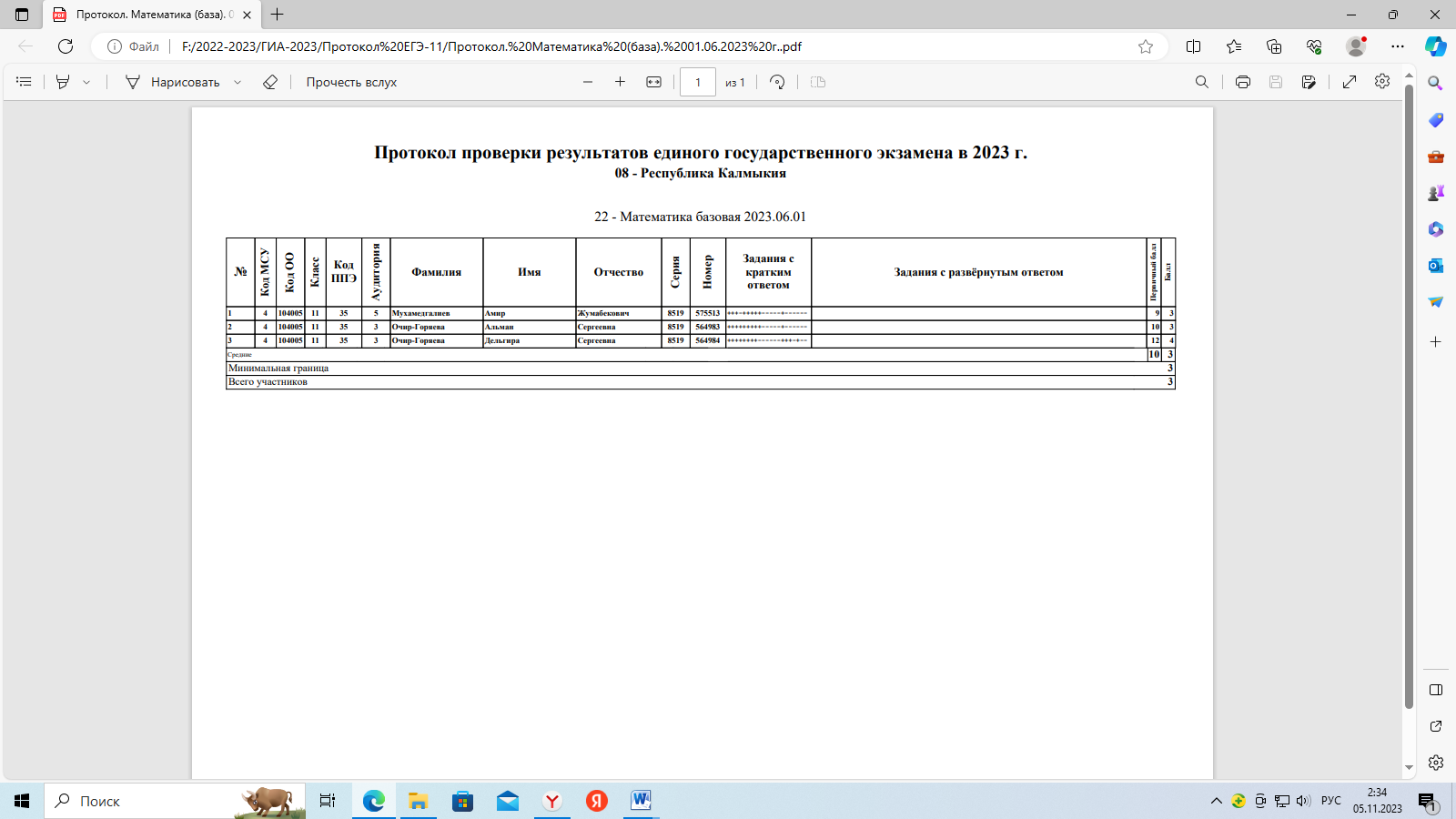 Дата проведения: 01.06.2023г      Краткая характеристика КИМ: Экзаменационная работа включает в себя 21 задание с кратким ответом базового уровня сложности. Все задания направлены на проверку освоения базовых умений и практических навыков применения математических знаний в повседневных ситуациях.Критерии оценивания: Правильное решение каждого из заданий 1–21 оценивается 1 баллом. Задание считается выполненным верно, если экзаменуемый дал правильный ответ в виде целого числа, или конечной десятичной дроби, или последовательности цифр.
Общие результаты выполнения работы.      Важным показателем уровня математической подготовки выпускников  является средний тестовый балл.  Средний первичный балл – 18Средняя оценка – 3Качество по школе составляет 33,3%, Успеваемость по школе  – 100%СОУ - 82Адресные рекомендации:Администрации:проанализировать совместно с руководителем ШМО итоги прохождения ЕГЭ в 2023 году;рекомендовать прохождение курсов и семинаров, в том числе, дистанционно;подготовить план мероприятий по подготовке и проведению государственной итоговой аттестации на 2022-2023 учебный год;на заседании Педагогического совета и заседаниях ШМО обсудить результаты государственной итоговой аттестации выпускников 11 класса.Взять на особый контроль ознакомление родителей и обучающихся с Порядком проведения ГИА, особенно в части касаемой нарушений процедуры ЕГЭ и последствий этого.Учителям-предметникам:Продолжить планомерную работу по подготовке учащихся к ЕГЭ.Совершенствовать систему текущего контроля успеваемости, обеспечить объективность оценивания уровня подготовки учащихся.Изучить вопросы, вызвавшие затруднение при сдаче экзаменов. На индивидуальных занятиях и консультациях продолжить отрабатывать задания № 18-21  с полным разбором и доведением решения до понимания учащимися.ОбществознаниеДата проведения: 08.06.2023г 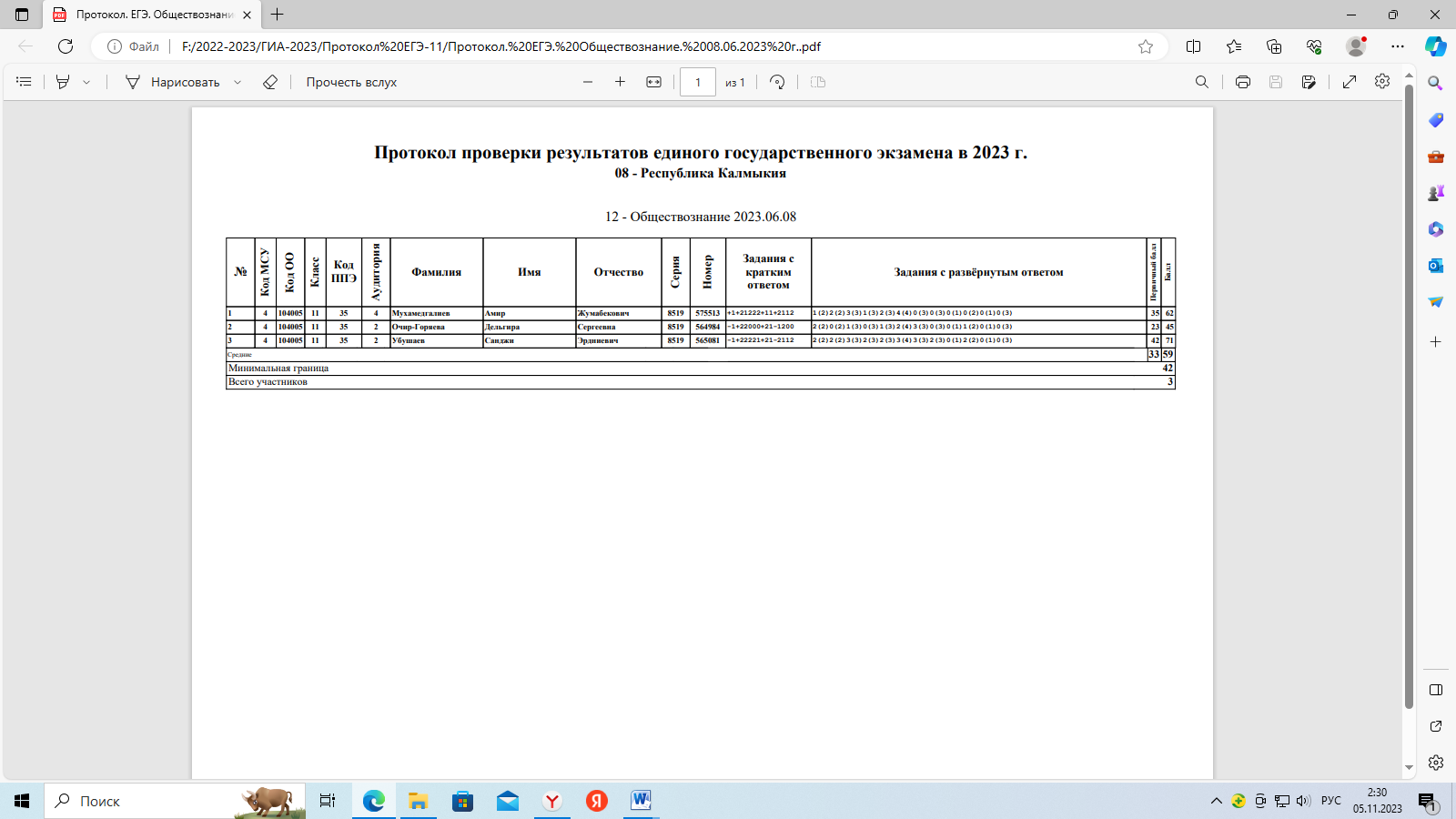 Краткая характеристика КИМ: Каждый вариант экзаменационной работы состоит из двух частей и включает в себя 25 заданий, различающихся формой и уровнем сложности.Часть 1 содержит 16 заданий с кратким ответом. В экзаменационной работе предложены следующие разновидности заданий с кратким ответом:– задания на выбор и запись нескольких правильных ответов из предложенного перечня ответов;– задание на установление соответствия позиций, представленных в двух множествах.Часть 2 содержит 9 заданий с развёрнутым ответом. Задания этой части работы нацелены на выявление выпускников, имеющих наиболее высокий уровень обществоведческой подготовкиЧасть 1 содержит задания двух уровней сложности: 8 заданий базового уровня и 8 заданий повышенного уровня.В части 2 представлены пять заданий базового уровня (17, 18, 21–23) и четыре задания высокого уровня сложности (19, 20, 24, 25). Критерии оценивания: Правильное выполнение каждого из заданий 1, 9 и 12 оценивается 1 баллом. Задание считается выполненным верно, если ответ записан в той форме, которая указана в инструкции по выполнению задания. Правильное выполнение каждого из заданий 2–8, 10, 11, 13–16 оценивается 2 баллами. Ответы на эти задания оцениваются следующим образом: полное правильное выполнение задания – 2 балла; выполнение задания с одной ошибкой (одной неверно указанной, в том числе лишней, цифрой наряду со всеми верными цифрами) ИЛИ неполное выполнение задания (отсутствие одной необходимой цифры) – 1 балл; неверное выполнение задания (при указании двух или более ошибочных цифр) – 0 баллов.Полное правильное выполнение заданий части 2 оценивается от 2 до 4 баллов. За полное правильное выполнение заданий 17, 18 выставляется по 2 балла; заданий 19–21, 23 – по 3 балла; заданий 22, 24 и 25 – по 4 балла.Проверка выполнения заданий части 2 проводится экспертами на основе специально разработанной системы критериев.Максимальный первичный балл за выполнение экзаменационной работы – 57.Выводы: учащиеся 11 класса  добросовестно и в полной мере готовились к государственной итоговой аттестации.  Подготовка к ЕГЭ   проводилась на протяжении всего учебного года по плану мероприятий по организации и проведению ГИА.В целях качественной подготовки выпускников  11 класса  к ГИА  проводилась следующая работа:групповые и индивидуальные консультации учащихся;дифференцированная работа на уроках;работа в сети интернет с онлайн - тестами;беседы с учащимися и их родителями( пропуски уроков, выполнение домашних заданий, подготовка к экзаменам);проведение пробных экзаменов. Результаты пробных школьных ЕГЭ                         Общие результаты выполнения работы.Выписка из протокола проверки результатов пробного ЕГЭ 24.01.2023                                       Выписка из протокола проверки результатов пробного ЕГЭ 2.03.2023   в 2022-2023 учебном годуВыписка из протокола проверки результатов пробного ЕГЭ 5.05.2023   в  2022-2023 учебном годуАдресные рекомендации: - Обществознание является комплексной дисциплиной, в ней органично сочетаются разделы наук право, экономика, социология, политология, философия и т.д. Поэтому нужно научить видеть школьников их взаимосвязь в жизни общества, уметь привлекать примеры их общественной жизни  и личной практики.  Важно обратить внимание на то, что знание определений требуется не только в тестовой части, умение их приводить, с выделением не менее двух характеристик, требуется в задании 25. Без этого выполнение задания часто не имеет смысла.  При этом при освоении учебного материала нужно соотносить его с кодификатором элементов содержания и спецификацией КИМ.- Необходимо при изучении учебного материала по обществознанию уделять внимание не только знаниям обучающихся, но и формированию у них умений, перечисленных в спецификации КИМ, и навыков ответа на различные формы заданий КИМ. В том числе на уроках особое внимание уделять формированию основных  общеучебных  умений: сравнение, сопоставление, анализ, умение находить причинно-следственные связи. Важно, чтобы обучающиеся, прочитав условие задания, чётко уяснили его требования. Очень часто выпускники отвечают правильно по содержанию, но неправильно по форме, и это приводит к снижению оценки за задание.- Следует уделять больше внимания ознакомлению учащихся с теми формами заданий, которые входят в КИМ ЕГЭ по обществознанию, а также использовать эти задания при текущем контроле знаний по отдельным темам. В начале учебного года нужно провести пробный экзамен, чтобы ученик знал, насколько он готов сейчас и каков должен быть будущий результат.  В этом случае учащийся осознает сложность экзамена и нацеливается на систематическую подготовку, в дальнейшем использовать решение КИМов как рубежные контроли.- Особое внимание необходимо уделить работе обучающихся с научно-популярными текстами, составлению аннотаций и планов. Важно актуализировать теоретический материал решением жизненных задач, аналогичных содержащимся в КИМ. Систематической практикой должно быть написание учащимися мини-сочинения по всем пройденным темам, формируя навык последовательности изложения и привлечения значимых примеров.- В силу того,  что в КИМ содержатся задания из курса основной школы, которые не встречаются в курсе 10-11 классов, важно выделить время на повторение материала предыдущих лет. Этот контроль желательно осуществлять в форме ЕГЭ, чтобы решение заданий в данной форме стало привычным и на экзамене не вызывало затруднений.  Администрации:проанализировать совместно с руководителем ШМО итоги прохождения ЕГЭ в 2023 году;рекомендовать прохождение курсов и семинаров, в том числе, дистанционно;подготовить план мероприятий по подготовке и проведению государственной итоговой аттестации на 2023-2024 учебный год;на заседании Педагогического совета и заседаниях ШМО обсудить результаты государственной итоговой аттестации выпускников 11 класса.Взять на особый контроль ознакомление родителей и обучающихся с Порядком проведения ГИА, особенно в части касаемой нарушений процедуры ЕГЭ и последствий этого.Учителям-предметникам:Продолжить планомерную работу по подготовке учащихся к ЕГЭ.Совершенствовать систему текущего контроля успеваемости, обеспечить объективность оценивания уровня подготовки учащихся.Изучить вопросы, вызвавшие затруднение при сдаче экзаменов. На индивидуальных занятиях и консультациях отрабатывать задания 1 части, усилить работу по выполнению заданий повышенного уровня сложности 2 части- 19, 20,21,23,25 заданий.1.5. История ЕГЭ. История. (05.06.2023 г.)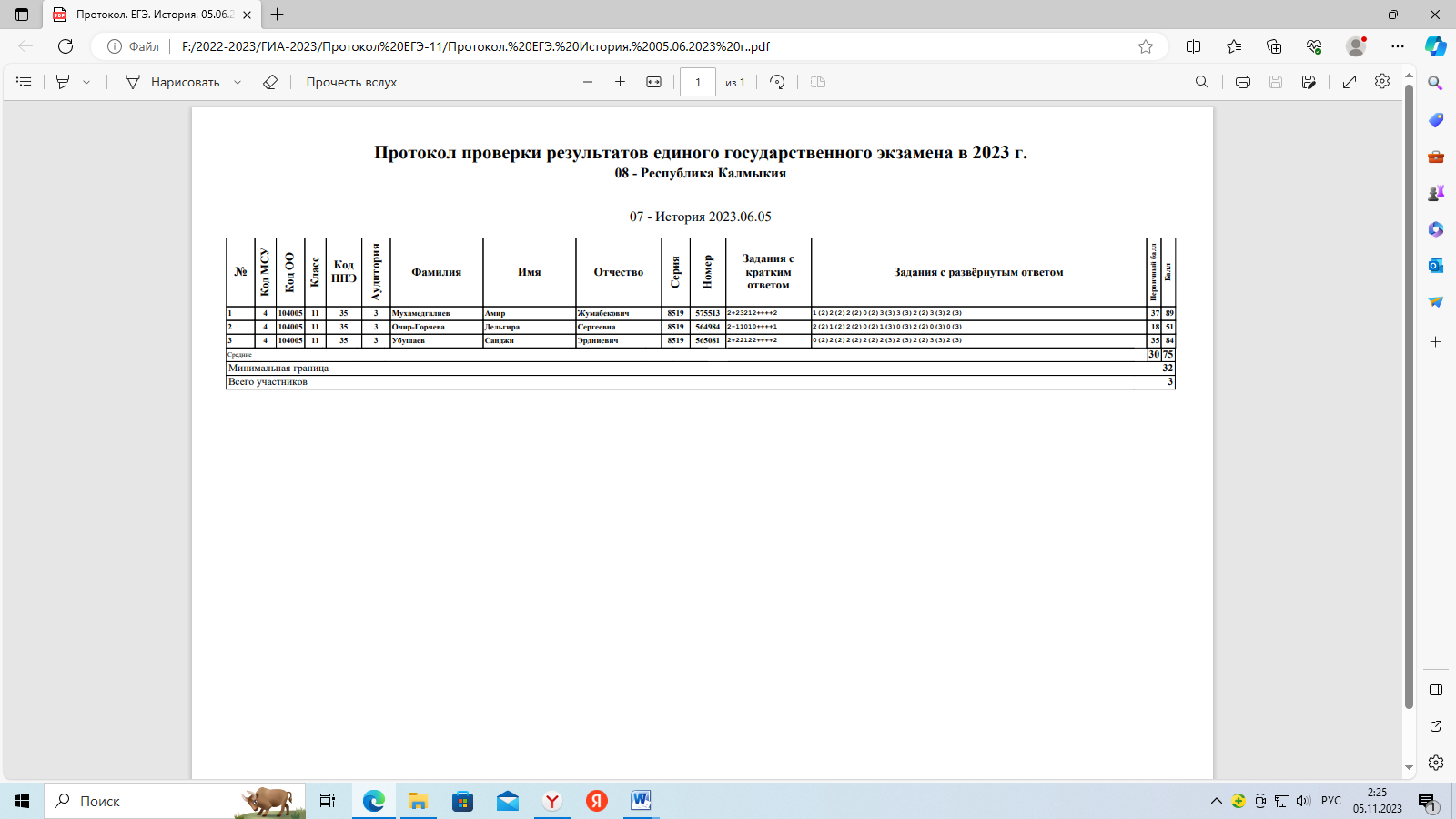 Краткая характеристика КИМ: Каждый вариант экзаменационной работы состоит из двух частей и включает в себя 19 заданий, различающихся формой и уровнем сложности.Часть 1 содержит 11 заданий с кратким ответом. В экзаменационной работе предложены следующие разновидности заданий с кратким ответом:– задания на установление соответствия элементов, данных в нескольких информационных рядах;– задания на определение последовательности расположения данных элементов;– задания на выбор и запись правильных ответов из предложенного перечня ответов;– задания на определение по указанным признакам и запись в виде слова (словосочетания) термина, названия, имени, века, года и т.п.Часть 2 содержит 8 заданий с развёрнутым ответом, выявляющих и оценивающих освоение участниками экзамена различных комплексных умений.
Задания 12 и 13 представляют собой комплекс заданий, связанных с анализом письменного исторического источника (предполагают проведение атрибуции источника, привлечение исторических знаний для анализа проблематики источника, извлечение информации).
Задания 14 и 15 представляют собой комплекс заданий, связанных с анализом изображений (требуется сделать вывод на основе анализа изображения, сформулировать объяснение сделанного вывода, на основе знаний по истории культуры выбрать изображение и указать связанный с ним факт).Задание 16 посвящено Великой Отечественной войне. В задании требуется проанализировать два исторических источника, на основе анализа сделать вывод о событии, которому они посвящены, а также извлечь информацию из источников на основе заданного критерия.Задание 17 нацелено на проверку умения устанавливать причинно- следственные связи.Задание 18 нацелено на проверку знания исторических понятий и умения использовать соответствующие термины в историческом контексте.Задание 19 проверяет умение формулировать аргументы для данной в задании точки зрения.Критерии оценивания: Задание с кратким ответом считается выполненным верно, если правильно указаны последовательность цифр или требуемое слово (словосочетание). Полный правильный ответ на каждое из заданий 2, 8–10 оценивается 1 баллом; неполный, неверный ответ или его отсутствие – 0 баллов. Полный правильный ответ на каждое из заданий 1, 3, 5–7, 11 оценивается 2 баллами; если допущена одна ошибка – 1 баллом; если допущено две и более ошибки или ответ отсутствует – 0 баллов. Полный правильный ответ на задание 4 оценивается 3 баллами; если допущена одна ошибка – 2 баллами; если допущены две-три ошибки – 1 баллом; если допущено четыре и более ошибки или ответ отсутствует – 0 баллов. Ответы на задания части 2 проверяются предметной комиссией. Выполнение заданий части 2 оценивается в зависимости от полноты и правильности ответа. За выполнение заданий 12–15 и 18 ставится от 0 до 2 баллов; за выполнение заданий 16, 17 и 19 – от 0 до 3 баллов.Общие результаты выполнения работы.Рекомендации: - Обязательным атрибутом урока должны стать исторические атласы и контурные карты. Возможно, имеет смысл, организовать зачетное занятие по чтению карт и схем.- Изменить акценты при изучении источников, в которых теперь необходимо найти не только определенную информацию, но и выделить главную мысль (основное предложение). - Активизировать работу со статистическим материалом.- При изучении каждой темы необходимо определить ее место в историческом пространстве и во времени. Требование выявления сходств и различий данного события, явления с предшествующими и последующими является обязательным требованием нового формата ГИА.- Обратить внимание на составление планов по конкретным темам. Необходимо дать учащимся общую схему рассмотрения экономических, социально-политических, внешнеполитических и других тем, научить их пользоваться ей. - На каждом уроке обеспечить осуществление активной познавательной деятельности учащихся на основе отработки универсальных учебных действий, близких к технологии ГИА по историиАдресные рекомендации:Администрации:проанализировать совместно с руководителем ШМО итоги прохождения ЕГЭ в 2023 году;рекомендовать прохождение курсов и семинаров, в том числе, дистанционно;подготовить план мероприятий по подготовке и проведению государственной итоговой аттестации на 2023-2024 учебный год;на заседании Педагогического совета и заседаниях ШМО обсудить результаты государственной итоговой аттестации выпускников 11 класса.Взять на особый контроль ознакомление родителей и обучающихся с Порядком проведения ГИА, особенно в части нарушений процедуры ЕГЭ и последствий этого.Учителям-предметникам:Продолжить планомерную работу по подготовке учащихся к ЕГЭ.Совершенствовать систему текущего контроля успеваемости, обеспечить объективность оценивания уровня подготовки учащихся.Изучить вопросы, вызвавшие затруднение при сдаче экзаменов. На индивидуальных занятиях и консультациях отрабатывать задания 1 части, усилить работу по выполнению заданий повышенного уровня  2 части- 17, 18, 19 заданий.Сведения о выпускниках, получивших на ЕГЭ 80 и выше балловСводная таблица по предметам ЕГЭ Выводы: из 8 участников ЕГЭ 62,5 % не преодолели мин.порог, подтвердили итоговую отметку 87,5 %, показали результат ниже итоговой – 100% участников.Общие рекомендации:Администрации школ, учителям предметникам, классным руководителям вести систематическую разъяснительную работу среди родителей о повышении ответственности за подготовку детей к проведению государственной итоговой аттестации.Администрации школ, учителям предметникам, классным руководителям усилить контроль за подготовкой учащихся к государственной итоговой аттестации, объективностью выставления оценок учителями-предметниками.Учителям –предметникам организовать работу по раннему выявлению слабоуспевающих учащихся («группа риска»).Учителям –предметникам принимать участие в мероприятиях различных уровней по усовершенствованию методики подготовки и проведения ГИА. Учителям –предметникам целенаправленно проводить консультации, дополнительные занятия во внеурочное время, каникулах по подготовке к ГИА по обязательным предметам и предметам по выбору. III.  Общие выводы, проблемы, перспективы развития, рекомендации. 1. Задачи на 2023-2024 учебный год:На уровне учителей - предметников:В ходе подготовки обучающихся, при организации повторения необходимо уделить внимание отработке базовых умений.  Подготовку обучающихся выстраивать по тематическому принципу, соблюдая «правило спирали» – от простых типовых заданий  до заданий раздела С.Активнее вводить тестовые технологии в систему обучения, начиная с 5 класса.индивидуально выполнять самими учителями экзаменационные работы ЕГЭ с последующей фиксацией возникающих при выполнении заданий трудностей и намечать пути их устранения.проанализировать нормативные документы, положенные в основу ЕГЭ: спецификация, кодификатор, демоверсии, выявлять изменения в содержании контрольно – измерительных материалов.внимательно ознакомиться с опубликованными или размещенными на соответствующих сайтах федерального и регионального уровнях  материалами, представляющими анализ ЕГЭ прошлых лет по своему предмету (обратить особое внимание на типичные ошибки, недочеты).проанализировать материалы открытого сегмента Федерального банка тестовых заданий, так как эти задания могут стать дополнительным ориентиром при планировании глубины изучения того или иного материала, а также для уточнения планируемых результатов обучения по отдельным темам.в начале обучения в  9 и 11 классах необходимо получить достоверную информацию об уровне подготовки обучающихся по изученным разделам и организовать своевременную ликвидацию пробелов в знаниях, повторение материала.помочь обучающимся адекватно оценить свои знания, умения, способности, сформулировать индивидуальную цель сдачи ЕГЭ.Обучая школьников приемам работы с КИМами, необходимо добиваться понимания того, что успешное выполнение любого задания невозможно без тщательного анализа. Выбор ответа должен быть обоснованным.Учитель должен помочь школьникам при выборе пособий для подготовки к ЕГЭ.  На уровне классных руководителей:Для успешной работы классных руководителей с обучающимися в плане подготовки к ЕГЭ дает положительный результат специально разработанная система взаимодействия классного руководителя с родителями, школьниками, учителями-предметниками. Ключевыми позициями данной системы на всех уровнях взаимодействия (с обучающимися, родителями и учителями) выступают:- направленность на формирование позитивного отношения к ЕГЭ;- осуществление постоянной связи родитель-учитель-ученик;- оказание всесторонней помощи обучающимся на протяжении всего периода ЕГЭ; - ориентировка обучающихся на действие, как необходимое и обязательное условие успешного прохождения новой формы аттестации.2. Комплексный план мероприятий по подготовке к ГИА-2024Цель: Реализация прав выпускников на получение качественного образования.Задачи:Обеспечение условий для непрерывного повышения уровня профессиональной компетентности педагогов в области подготовки выпускников к государственной итоговой аттестации.Обеспечение непрерывного психолого-педагогического сопровождения выпускников 11 класса в процессе подготовки к государственной итоговой аттестации в форме ОГЭ, ЕГЭ.Сопровождение обучающихся «группы риска».Повышение уровня образования педагога через предметные курсы, обменом опыта, самообразованием.Индикаторы качества результатов реализации плана мероприятий по повышению уровня подготовки выпускников к сдаче ОГЭ, ЕГЭ:Заместитель директора по УВР Наранова С. И.Число выпускников по годам (за 3 года):Число выпускников по годам (за 3 года):Число выпускников по годам (за 3 года):Число выпускников по годам (за 3 года):ОО2020-20212021-20222022-2023МКОУ «Джалыковская СОШ имени Бембеева Т. О.»8155№ФИ участника Предмет Предмет Предмет Предмет Предмет №ФИ участника Математика Русский языкИстория География Биология 1Богниев Б.45442Болдырева К.44343Санджигоряева А.45444Сарангов И.54345Убушаева А.4444Средний балл4,24,43,53,74,0Качество знаний100%100%50%66,7%100%Содержательные разделыКоличество заданийМаксимальный первичный баллАлгебра613Уравнения и неравенства35Функции22Начала математического анализа11Геометрия48Элементы комбинаторики, статистики и теории вероятностей22Итого1831№ООвсего в классеписалинаписали на «5»написали на «4»написали на «3»написали на «2»успеваемостькачество знаний1МКОУ «Джалыковская СОШ имени Бембеева Т. О.»43012033,3%100%ДатаКол-во уч-ся, выбравших экзаменписалинаписали на «5»написали на «4»написали на «3»написали на «2»успеваемостькач-вознанийсредний баллсоу24.01.2023г44--1325%-2,2521%2.032023г43--1233,33%-2,3322,67%5.05.2023г44-1 
2175%25%338%№Ф.И. уч-сяЗадания I частиЗадания I частиЗадания I частиЗадания I частиЗадания I частиЗадания I частиЗадания I частиЗадания I частиЗадания I частиЗадания I частиЗадания I частиЗадания I частиЗадания I частиЗадания I частиЗадания I частиЗадания I части№Ф.И. уч-ся123456789101112131415161Сарангова Арина00020001111001012Эрдни-Горяева Булгун0201000011100101№Ф.И. уч-сяЗадания II частиЗадания II частиЗадания II частиЗадания II частиЗадания II частиЗадания II частиЗадания II частиЗадания II частиЗадания II частиБаллыБаллыОценка№Ф.И. уч-ся171819202122232425ПервичныйТестовыйОценка1СаранговаАрина2 (2)0 (2)ннннннн102122Эрдни-Горяева Булгун0 (2)ннн1 (3)нннн9192№Ф.И. уч-сяЗадания I частиЗадания I частиЗадания I частиЗадания I частиЗадания I частиЗадания I частиЗадания I частиЗадания I частиЗадания I частиЗадания I частиЗадания I частиЗадания I частиЗадания I частиЗадания I частиЗадания I частиЗадания I части№Ф.И. уч-ся123456789101112131415161Сарангова Арина01101211101002112Эрдни-Горяева Булгун0202020112000100Задания II частиЗадания II частиЗадания II частиЗадания II частиЗадания II частиЗадания II частиЗадания II частиЗадания II частиЗадания II частиБаллыБаллыОценка171819202122232425ПервичныйТестовыйОценка2(2)1(2)2(3)нннннн183722(2)нннннннн13       28	      2№Ф.И. уч-сяЗадания I частиЗадания I частиЗадания I частиЗадания I частиЗадания I частиЗадания I частиЗадания I частиЗадания I частиЗадания I частиЗадания I частиЗадания I частиЗадания I частиЗадания I частиЗадания I частиЗадания I частиЗадания I части№Ф.И. уч-ся123456789101112131415161Сарангова Арина12100221122122222Эрдни-Горяева Булгун1010022110100100№Ф.И. уч-сяЗадания II частиЗадания II частиЗадания II частиЗадания II частиЗадания II частиЗадания II частиЗадания II частиЗадания II частиЗадания II частиБаллыБаллыОценка№Ф.И. уч-ся171819202122232425ПервичныйТестовыйОценка1СаранговаАрина1(2)нннннннн244732Эрдни-Горяева Булгун2(2)0(2)н0(3)н0(4)ннн12262классКол-во уч-ся, выбравших экзаменписалинаписали на «5»написали на «4»написали на «3»написали на «2»кач-воуспев.соуср. балл112 чел.2 чел.11--100%100%82%4,5№Ф.И.О.ПредметбаллыОО1Русский язык822Русский язык823Русский язык87№ПредметКол-воучастников«5»«4»«3»Средний тестовый баллПодтвердили итоговуюНиже итоговойВыше итоговой1Русский язык5113551312Математика (профильный уровень)2220650023Математика (базовый уровень)633044204Обществознание 3010410305История2110662006Биология 1001450107Химия3000260308Информатика 2Итого7847 (87,5%)12 3№МероприятиеСрокиОтветственные 1Анализ результатов ГИА - 2023СентябрьШкольный координатор ГИА2Разработка плана-графика («дорожная карта») подготовки, организации и проведения государственной итоговой аттестации СентябрьШкольный координатор ГИА3Формирование «группы риска» выпускников 9, 11 классов для организации индивидуальной работы по устранению учебных дефицитов и повышению учебной мотивации и групп потенциальных высокобалльников для организации индивидуальной работы ОктябрьШкольный координатор ГИА4Разработка планов индивидуальной работы с учащимися «группами риска» (или имеющими низкую мотивацию к обучению) и учащимися, включенными в группы потенциальных высокобалльников на основе результатов диагностических контрольных работОктябрьШкольный координатор ГИА, учителя-предметники5Формирование графика повышения квалификации учителей-предметниковВ течение годаШкольный координатор ГИА6Проведение учителями мероприятий, направленных на повышение профессионального уровня учителей-предметников (мастер-классы, открытые уроки)В течение годаШкольный координатор ГИА, учителя-предметники7Диагностика проблем освоения обучающимися основных образовательных программ (предметное содержание)В течение годаШкольный координатор ГИА, учителя-предметники8Разработка и корректировка плана мероприятий по повышению качества предметного образования, предупреждения неуспеваемостипо необходимостиШкольный координатор ГИА9Проведение консультаций по подготовке к ГИА-2024В течение годаШкольный координатор ГИА. Учителя-предметники10Проведение школьных репетиционных экзаменовВ течение годаШкольный координатор ГИА, учителя-предметники11Мониторинг успеваемости обучающихся по итогам полугодийДекабрь, майШкольный координатор ГИА, учителя-предметники12Участие в муниципальных, региональных тренировочных мероприятий в формате ОГЭ, ЕГЭпо плану МОиНРК, РООШкольный координатор ГИА13Организация мероприятий с родителями (законными представителями обучающихся) по повышению психолого-педагогической компетентности1 раз в четвертьШкольный координатор ГИА, психолог, классные руководители 9, 11 классов14Внутришкольный контроль:-организация работы с детьми, испытывающими трудности в обучении,- соответствие результатов внутренней и внешней оценки выпускников,- выполнение образовательных программ, - качество подготовки выпускников к ГИА,- посещение уроков,- работа классного руководителя с обучающимися и их родителямиПо плануШкольный координатор ГИА